Муниципальное бюджетное дошкольное образовательное учреждение «Детский сад N10»Сказки на кончиках пальцев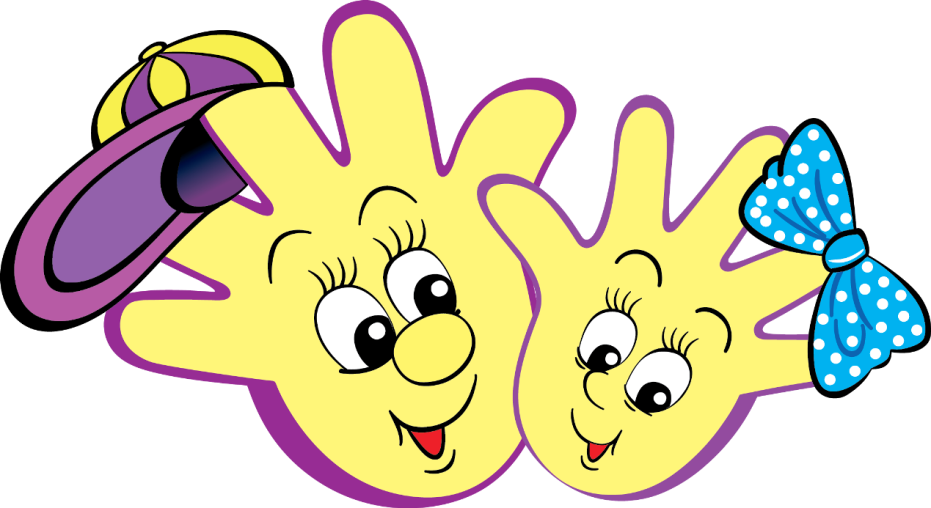 Воспитатель: Столярова Дияна Хайдаровна                         Вы мне будете помогать?В сказку пальчиками играть,                         Ну что ж, мы будем начинать,                         Героев сказки изображать.« Курочка Ряба»Курочка Ряба, бабе и дедуЯйцо золотое снесла к обеду. («Колечки» подушечки больших пальцев не    просто поочередно прикасаются к подушечкам остальных пальцев, а с силой надавливают на них.)Били яичко и баба, и дедНо не смогли разбить на обед. («Молоточки» ритмично с чередованием постукивать кулачком одной руки по ладони другой руки.)Мышка-норушка мимо бежала («Волны» шевелить прямыми пальцами без напряжения.)Яичко смахнула, оно и упало. («Лучики» при разжимании кулачков напрягать выпрямленные пальцы.)Плакали горько баба и дед («Колечки» подушечки больших пальцев не    просто поочередно прикасаются к подушечкам остальных пальцев, а с силой надавливают на них.)Яйцо их разбилось, пропал их обед («Лучики» при разжимании кулачков напрягать выпрямленные пальцы.)С тех пор уже Ряба бабе и деду («Колечки» подушечки больших пальцев не    просто поочередно прикасаются к подушечкам остальных пальцев, а с силой надавливают на них. )Несет лишь простые яйца к обеду. («Кулачки» с силой плотно прижимать согнутые пальцы к ладоням«Курочка Ряба 2»Дед и бабка жили-были, («Дед» - покажите воображаемую бороду, «баба» - «наденьте» воображаемый платочек и «завяжите» его под подбородком.)Поначалу не тужили, но состарились однажды,Что же было с ними дальше?«Ох-ох-ох, дожили дед, ничего нет на обед, (Разведите руками в  стороны.)В подвале нашем пусто, закончилась капуста,Пусто и в кладовке, ни свёклы, ни морковки.(Загните указательным пальцем одной руки указательный и средний пальцы другой руки.)Опустел давно сундук, там живет большой паук.(«Паучок» пальцы согнуты, медленно передвигаются по столу, а детям постарше соединяем указательный палец правой руки с большим пальцем левой руки, а указательный палец левой руки с большим пальцем правой. Меняем руки.)Что же делать? Как же быть? Из чего обед варить?»Дед ответил ей устало: «Что с тобою, бабка, стало?Видно, памяти не стало - Я вчера на рынке был,И несушку там купил,( для детей младшего возраста постучите указательным пальцем по столу, а детям постарше покажите пальчиковое упражнение «Курочка» соединить концы большого и указательного пальцев (клюв). На клюв веерообразно накладываются друг на дружку остальные пальцы - это гребешок.)За нее пятак отдал, (Соедините большой и указательный пальцы одной руки и округлите их, изображая «пятак».)Что на черный день лежал.Цып-цып-цып, сюда иди, ты яичко нам снеси!»(Положите большой палец одной руки на большой палец другой руки, остальные пальцы округлите и приставьте соединенные кончики пальцев одной руки под кончики пальцев другой руки, чтобы у вас получилось «яичко».)«Хорошо! Давай-ка, дед, приготовлю я омлет!» («Омлет»: сложите ладони, немного округлив их.)Что такое? Почему? Ничего я не пойму! (Руки сожмите в кулаки, постучите одним кулаком по другому.)Дед, яичко-то не бьётся, даже в руки не даётся!»«Дай-ка, бабка, посмотрю, его враз я разобью! (Руки сожмите в кулаки, постучите одним кулаком по другому.)Что такое? Почему? Ничего я не пойму!«Говорю тебе: не бьется, даже в руки не даётся! (Разведите руками в стороны.)Да, пропал опять обед, не поели мы омлет. (Покачайте головой из стороны в сторону)Дед, за курицей сходи, в дом ее ты приведи,Цыпленочка из яйца ( «Цыплёнок» соединить концы большого и указательного пальцев (клюв).Выведет нам курица».Мимо пробегала мышь. («Мышка» средний и безымянный пальцы упираются в большой. Указательный и мизинец согнуты в дуги и прижаты к среднему и безымянному пальцам .)«Прочь, пошла, воровка! Кыш! Ой-ой-ой, яйцо разбилось!(Покачайте головой из стороны в сторону).Дед! Сюда! Беда случилась! Мышь по печке пробегала,Я ее уже прогнала, но она своим хвостомЯйцо задела, а потом…Покатилось, покатилось…И упало…И разбилось…»В это время курочка (для детей младшего возраста постучите указательным пальцем по столу, а детям постарше покажите пальчиковое упражнение «Курочка» соединить концы большого и указательного пальцев (клюв). На клюв веерообразно накладываются друг на дружку остальные пальцы - это гребешок..)Вышла из-за уголочка: «Почему ты плачешь, дед?Вкусный вышел ли омлет?»«Ой, беда у нас случилась, горе, горе, приключилось.Мышь по печке пробегала, бабушка ее прогнала,Но она своим хвостомЯйцо задела, а потом…Покатилось, покатилось…И упало…И разбилось…»Отвечала курочка: «Хватит плакать, дедушка!Хватит слезы вытирать, охать, ахать и вздыхать,Я снесла для вас яйцо, новое, хорошее!(Положите большой палец одной руки на большой палец другой руки, остальные пальцы округлите и приставьте соединенные кончики пальцев одной руки под кончики пальцев другой руки, чтобы у вас получилось «яичко».)Необычное оно – Вот какое – золотое!Вы с ним на базар идите, все, что надо, там купите:(Загибайте пальцы в такт стихотворению.)Лука, перца и капусты, на столе не будет пусто!Мяса, хлеба, молока, чтоб бабка блинов спекла,Да еще яиц мешок, и все будет хорошо!                                  «Колобок» Жил-был колобок (хлопки в ладоши) Колобок печеный бок (показать ладони, соединив их в круг) И от дедушки, и от бабушки (показать одну ладонь, затем другую  ладонь) Покатился колобок (круговое вращение руками) Покатился колобок – видит заинька идет (зайкины ушки) И от заиньки косого, укатился колобок  (круговое вращение руками) Покатился колобок – видит волк, зубами щелк (краб) И от злого, злого волка покатился колобок (круговое вращение руками) Покатился колобок – видит Мишенька идет  (Руки опустить вниз, имитировать покачивания медведя) И от мишки косолапого укатился колобок  (круговое вращение руками) Покатился колобок - видит лисонька идет (лиса "крадется" - все пальцы медленно шагают по столу вперед ) Но от злой и жадной лиски колобок уйти не смог. Лиса его ам и съела.«Колобок 2»За горами, за лесами, (Поднимите руки вверх, соедините над головой, а потом, опуская, разведите их в стороны.)За широкими морями (Выпрямите руки перед собой, соедините кисти, затем плавно разведите в стороны.)Жили дед и баба, («Дед» - покажите воображаемую бороду, «баба» - «наденьте» воображаемый платочек и «завяжите» его под подбородком.)Тимофей да Капа.Как же, как же, как нам быть?(Положите ладони на щеки и покачайте головой из стороны в сторону.)Где муки на хлеб добыть?Надо нам совсем чуток – (Покажите пальцами «чуть – чуть».)Испекли бы колобок! (Пальцы обеих рук в щепотки и соприкасаются подушечками. В этом положении раздвигать пальцы, при этом пальчики принимают форму шара.)По амбарам пометем, (Покажите, как метут пол веником.)По сусекам поскребем, (Руки выставьте перед собой, «поскребите» ноготками.)Небольшой у нас роток – (Возьмитесь пальцами за губы.)Соберем на колобок. (Поднимите руку вверх и махните ею вниз – «Эх!»)Наскребли и замесили, (Поднимите одну ладонь над другой и резко соедините ладони, затем поменяйте положение рук.)Сахар в тесто положили, (Покажите, как сыплют сахар щепоткой.)И слезинкой посолилиПотом в печку посадили.Славный вышел колобок, (Пальчиковое упражнение «Шарик».)Остывать на полку лег. (Руки сложите ладонями, положите их под щечку – «колобок» спит.)А потом проснулся,Сладко потянулся, (Потянитесь.)Выпрыгнул в окошко прямо на дорожку. (Сделайте небольшой прыжок вперед.)Перед колобком – лесочек,На поляночке – пенечек,Почему-то он дрожит…(Обхватите себя руками и покажите, как «дрожит» зайка.)За ним заинька сидит!«Ой, приветик, колобок, дай-ка укушу за бок!» («Здравствуй» - ритмично с перехватом сжимать пальцами ладонь противоположной руки) «Ты не съешь, косой, меня укачусь я от тебя!» (Погрозить пальчиком, круговое вращение руками)Колобочек покатился, и в лесу он очутился. (Круговое вращение руками)Видит, что стоит за ёлкой ( «Елка»  Ладони от себя, пальчики пропускаются между собой (ладони под углом друг к другу). Пальчики выставляются вперед. Локотки к корпусу не прижимаются. .)Зверь с глазами злого волка. (Пальчиковое упражнение «Бинокль.)«Здравствуй, здравствуй, колобок, дай-ка укушу за бок!» («Здравствуй» - ритмично с перехватом сжимать пальцами ладонь противоположной руки)«Ты не съешь, волчок, меня –укачусь я от тебя!» (Погрозить пальчиком, круговое вращение руками)Колобочек покатился, на полянке очутился. (Круговое вращение руками)Но споткнулся он и с ходу - (Покачайте туловищем из стороны в сторону.)Бух в медвежью берлогу!«Эй, ты кто, иди сюда! Буду есть сейчас тебя!» (Руки опустить вниз, имитировать покачивания медведя)«Ты не съешь, медведь, меня укачусь я от тебя!» (Погрозить пальчиком, круговое вращение руками)Колобок дальше спешит, а кругом трава шуршит. (Круговое вращение руками)Вдруг встречает он в лесу очень хитрую лису.(лиса "крадется" - все пальцы медленно шагают по столу вперед)«Здравствуй, здравствуй, колобочек, откусить позволь кусочек! («Здравствуй» - ритмично с перехватом сжимать пальцами ладонь противоположной руки)Я голодная, устала, красоту всю растеряла». «Ты не съешь, лиса, меня – укачусь я от тебя!» (Погрозить пальчиком, круговое вращение руками)«Что? Тебя я плохо слышу, (Приложить ладонь к уху)Подойди ко мне поближе, (Поманить рукой)Сядь ко мне на носок, (Пальчиком показать на нос)Повтори еще разок».«Нет, меня ты не обманешь! (Погрозить пальчиком)Сесть на носик не заставишь!»Побежал он прочь быстрее, своих ножек не жалея. ( Круговое вращение руками)Через лес скорей к родному, дому, дому дорогому (Соединить кончики пальцев обеих рук.)Видит – милое крылечко, из трубы – дымок от печки.Баба с дедушкой сидят, («Дед» - покажите воображаемую бороду, «баба» - «наденьте» воображаемый платочек и «завяжите» его под подбородком.)Ждут его и в лес глядят. (Приставить ладонь ко лбу)Колобок сказал: «Простите, и меня домой пустите. (Поклониться, выставив руку вперед)Буду теперь с вами жить, в лес не буду я ходить, (Помотать отрицательно головой)Буду вам внучонком сладким, будет все у нас в порядке!»                                                    «Теремок»Стоит в поле теремок, теремок. (Дети поднимают руки над головой. Кончики пальцев левой руки соединить с кончиками пальцев правой руки – это “крыша”)Он не низок, не высок. (Приседают)На двери висит замок, да замок. Кто бы тот замок нам открыть помог? (Сцепляют пальцы рук “в замок” так сильно, чтобы пальцы покраснели)Слева зайка, справа мишка  (Кивают головой один раз вправо, один раз влево)– Отодвиньте-ка задвижку! (Тянут руки в разные стороны, но пальцы оставляют в замке – “крепкий замок”)Слева ёжик, справа волк  (Кивают головой)Открывают теремок, теремок “Открывается замок” (Разводят руки в стороны.)                                   «Теремок 2»В чистом поле теремок был ни низок,  ни высок («Веер»- прямые напряженные пальцы  сдвигать вместе и раздвигать)Звери разные в нем жили, жили дружно не тужили. («Здравствуй» - ритмично с перехватом сжимать пальцами ладонь противоположной руки)Там и муха, и лягушка, зайчик с лисонькой – подружкой, ёж колючий, серый волк – в дружбе знали они толк. («Колечки» - подушечки больших пальцев не просто поочередно прикасаются к подушечкам остальных пальцев, а с силой надавливают на них.Но набрел на теремок Мишка косолапый, раздавил он теремок своей огромной лапой. («Лучики» - при разжимании кулачков напрягать выпрямленные пальцы.)Звери очень испугались, побыстрее разбежались («Волны» - шевелить прямыми пальцами без напряжения.А потом собрались снова, чтоб построить терем новый («Здравствуй» - ритмично с перехватом сжимать пальцами ладонь противоположной руки)В нем живут теперь все вместе и поют такие песни. («Колечки» - подушечки больших пальцев не просто поочередно прикасаются к подушечкам остальных пальцев, а с силой надавливают на них.)- Стоит в поле теремок, он ни низок, ни высок («Веер»- прямые напряженные пальцы  сдвигать вместе и раздвигать).«Репка»В огороде дедка  репку посадилИ водой из лейки, репку он полил («Колечки» подушечки больших пальцев не просто поочередно прикасаются к подушечкам остальных пальцев, а с силой надавливают на них.)Расти, расти репка, и сладка, и крепка.Расти, расти репка, и сладка, и крепка («Хлопки» ритмично хлопать в ладоши)Выросла репка всем на удивление («Колечки» подушечки больших пальцев не просто поочередно прикасаются к подушечкам остальных пальцев, а с силой надавливают на них.)Большая  – пребольшая, всем хватит угощения («Лучики» при разжимании кулачков напрягать выпрямленные пальцы.)Выросла репка и, и сладка, и крепка.Выросла репка, и сладка, и крепка. («Хлопки» ритмично хлопать в ладоши.)«Репка 2»Как у деда в огороде («Дед» - покажите воображаемую бороду.)Подрастала репка. (Поднимите руки вверх, округлите и сомкните, затем плавно разведите в стороны и сомкните на уровне груди.)И созрела она, вроде, но сидела она крепко.Дергал-дергал репку дед, наступил уже обед.(Возьмитесь за воображаемую репку и потяните.)Он и эдак, он и так - не получается никак.«Ох, спина моя болит, одолел радикулит!Слаб я стал, на старость лет, тяну, тяну, а толку нет!»Похлебал дед пшенной каши, что варила баба Глаша,(«Баба» - «наденьте» воображаемый платочек и «завяжите» его под подбородком.) И надумал бабку звать, вместе репку, чтоб достать.«Ну-ка, бабка, раз, два, три, крепче ты давай тяни.(Возьмитесь за воображаемую репку и потяните.)«Ну-ка, взялись крепко! Не вытянуть нам репку…«Видно, надо помощь звать, надо Анечку позвать.Внученька! Ты к нам иди! Тянуть репку помоги!»Ухватилась внучка крепко за бабулю, та – за дедку.«Ну-ка, внучка, раз, два, три, крепче ты давай тяни.(Возьмитесь за воображаемую репку и потяните.)«Ну-ка, взялись крепко! Не вытянуть нам репку…«Видно, надо помощь звать, надо Жучку к нам позвать.( «Собака» указательный палец и мизинец поднять вверх. Остальные пальцы выпрямить и собрать в “щепоть”, имитируя собачью пасть .)Жучка! К нам скорей беги! Тянуть репку помоги!«Ну-ка, Жучка, раз, два, три, Крепче ты давай тяни.(Возьмитесь за воображаемую репку и потяните.)«Ну-ка, взялись крепко! Не вытянуть нам репку…«Видно, надо помощь звать, надо Мурочку позвать,( «Кошка»  средний и безымянный пальцы упираются в большой. Указательный и мизинец подняты вверх.)Вон и наша кошка, жмурится в окошке.Мурка: «Мурр! Сейчас приду! Тянуть репку помогу».«Ну-ка, Мурка, раз, два, три, крепче ты давай тяни.(Возьмитесь за воображаемую репку и потяните.)«Ну-ка, взялись крепко! Не вытянуть нам репку…Глубоко и крепко пустила корни репка.«Видно, надо помощь звать, надо Мышку нам позвать.Сторожила я с утра ее около окна.Мышка, мышка, выходи! Репку вынуть помоги!»(«Мышка» Бежим пальцами обеих рук по столу или коленям.)« Я работы не боюсь! Над лентяями смеюсь!Пи-пи-пи, уже бегу! Я сейчас вам помогу!»«Становись, держись покрепче и тяни, тяни порезче!(Возьмитесь за воображаемую репку и потяните.)Раз, два, три, тяни-и-и-и!» Разом вместе налегли,Репку вынули из земли.«Посмотри, какая – Желтая, большая!(Разведите руки в стороны, показывая, какая большая выросла репка.)Мы ее запарим, мы ее пожарим,Репу ест уже сто лет всякий русский человек!Всем кусок достанется и еще останется!Скажу я вам без лести! Мы сильны, когда мы вместе!Заюшкина избушкаВ лубяной избушке жил заяц на опушке, («Колечки» - подушечки больших пальцев не просто поочередно прикасаются к подушечкам остальных пальцев, а с силой надавливают на них.)А в ледяной избушке лисица на горушке. («Лучики» - при разжимании кулачков напрягать выпрямленные пальцы.)Растаяла весною избушка на горушке («Волны» - шевелить прямыми пальцами без напряжения.Лисица побежала к зайцу на опушку («Колечки» - подушечки больших пальцев не просто поочередно прикасаются к подушечкам остальных пальцев, а с силой надавливают на них.)Выгнала зайчишку из лубяной избушки, («Лучики» - при разжимании кулачков напрягать выпрямленные пальцы.)Да сама жить стала в избушке на опушке. («Кулачки» - с силой плотно прижимать согнутые пальцы к ладоням.)И ни волк, и ни медведь не смогли помочь. («Колечки» - подушечки больших пальцев не просто поочередно прикасаются к подушечкам остальных пальцев, а с силой надавливают на них.)Петушок отважный прогнал лисицу прочь. («Гребешок» - положение ладоней как в предыдущем упражнении, но скрещенные пальцы прямые и напряжены.)Так остался петушок у заюшки в избушке («Здравствуй» - ритмично с перехватом сжимать пальцами ладонь противоположной руки)В лубяной избушке, в избушке на опушке. («Колечки» - подушечки больших пальцев не просто поочередно прикасаются к подушечкам остальных пальцев, а с силой надавливают на них.)Кот, Петух и ЛисаЖили котик с петушком у лесной опушки.Но однажды лисонька подкралась к избушке. («Колечки» - подушечки больших пальцев не просто поочередно прикасаются к подушечкам остальных пальцев, а с силой надавливают на них.)Утащила петушка за высоки горы, («Кулачки» - с силой плотно прижимать согнутые пальцы к ладоням.)Утащила петушка в свою лисью нору. («Лучики» - при разжимании кулачков напрягать выпрямленные пальцы.)Смелый котик в лес пошел. («Колечки» - подушечки больших пальцев не просто поочередно прикасаются к подушечкам остальных пальцев, а с силой надавливают на них.)И нору Лисы нашел. («Здравствуй» - ритмично с перехватом сжимать пальцами ладонь противоположной руки)Умный котик спас дружка Петю-Петю-Петушка. («Гребешок» - положение ладоней как в предыдущем упражнении, но скрещенные пальцы прямые и напряжены.)Живут котик с Петушком у лесной опушки. («Колечки» - подушечки больших пальцев не просто поочередно прикасаются к подушечкам остальных пальцев, а с силой надавливают на них.)И теперь уже Лиса не ходит к их избушке. («Маятник» - прямой указательный палец наклонять влево и вправо, остальные пальцы согнуты в кулачок.)«Рукавичка»На охоту вышел дед зимнею порою («Колечки» - подушечки больших пальцев не просто поочередно прикасаются к подушечкам остальных пальцев, а с силой надавливают на них.)Рукавицу потерял под большой сосною. («Лучики» - при разжимании кулачков напрягать выпрямленные пальцы.)Дома стал её смотреть, («Колечки» - подушечки больших пальцев не просто поочередно прикасаются к подушечкам остальных пальцев, а с силой надавливают на них.) Не нашел на месте («Веер» - прямые напряженные пальцы сдвигать вместе и раздвигать.)И отправился искать («Колечки» - подушечки больших пальцев не просто поочередно прикасаются к подушечкам остальных пальцев, а с силой надавливают на них.)В лес с собачкой вместе («Кулачки» - с силой плотно прижимать согнутые пальцы к ладоням.)А в лесу в той рукавице («Колечки» - подушечки больших пальцев не просто поочередно прикасаются к подушечкам остальных пальцев, а с силой надавливают на них.)Звери стали дружно жить: мышь с лягушкой и лисицей, заяц, волк, кабан, медведь. («Кнопочки» - кисти рук держать параллельно друг другу, с надавливанием ритмично  соединять подушечки одноименных пальцев («стучать» подушечками).В лес собака прибежала («Колечки» - подушечки больших пальцев не просто поочередно прикасаются к подушечкам остальных пальцев, а с силой надавливают на них.)Всех зверей перепугала, («Лучики» - при разжимании кулачков напрягать выпрямленные пальцы.)Рукавицу подняла, («Колечки» - подушечки больших пальцев не просто поочередно прикасаются к подушечкам остальных пальцев, а с силой надавливают на них.)Деду в руки отдала («Здравствуй» - ритмично с перехватом сжимать пальцами ладонь противоположной руки)«Зимовье Зверей»Звери однажды избу срубили («Молоточки» - ритмично с чередованием постукивать кулачком одной руки по ладони другой)Печь в ней сложили и счастливо были («Здравствуй» - ритмично с перехватом сжимать пальцами ладонь противоположной руки.)Узнали про это волк и медведь («Колечки» - подушечки больших пальцев не просто поочередно прикасаются к подушечкам остальных пальцев, а с силой надавливают на них)Им захотелось хозяев всех съесть («Кулачки» - с силой плотно прижимать согнутые пальцы к ладоням.)Тихонько к зимовью они подошлиДверь приоткрыли и в сени вошли. («Колечки» - подушечки больших пальцев не просто поочередно прикасаются к подушечкам остальных пальцев, а с силой надавливают на них)Голосом страшным заблеял баран («Лучики» - при разжимании кулачков напрягать выпрямленные пальцы)Петух кукарекал («Клювики» - большой и указательные пальцы ритмично соприкасаются подушечками, остальные пальцы выпрямлены и прижаты друг к другу), бык в бок забодал («Коза» - соединить подушечки большого, среднего и безымянного пальцев; указательный палец и мизинец выпрямить и пошевелить ими)Кот с печки зафыркал («Волны»), Ну а свинья хрюкала с визгом: - Здесь хата моя. («Лучики» - при разжимании кулачков напрягать выпрямленные пальцы)Волк с перепугу выскочил прочь.Медведь за ним следом бежали всю ночь. («Волны» - шевелить прямыми пальцами без напряжения)С тех пор уж к зимовью они не ходили («Маятник» - прямой указательный палец наклонять влево и вправо, остальные пальцы согнуты в кулак)А звери в избушке счастливо жили. ( «Здравствуй» - ритмично с перехватом сжимать пальцами ладонь противоположной руки.)